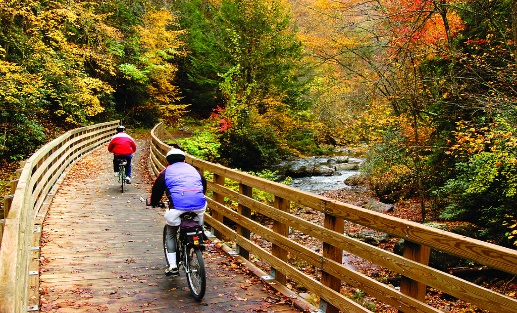 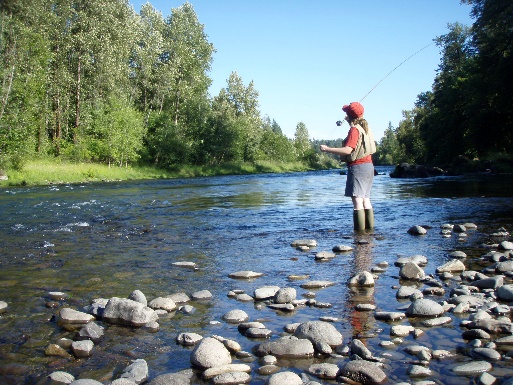    Community Resource Guide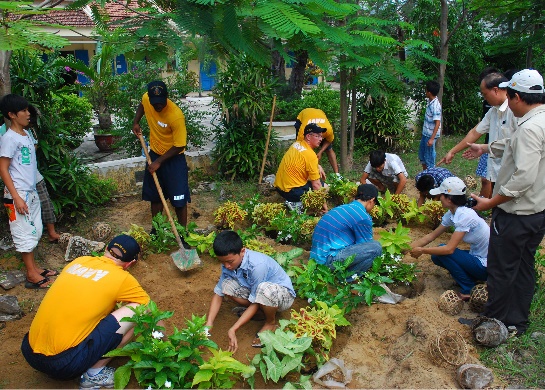 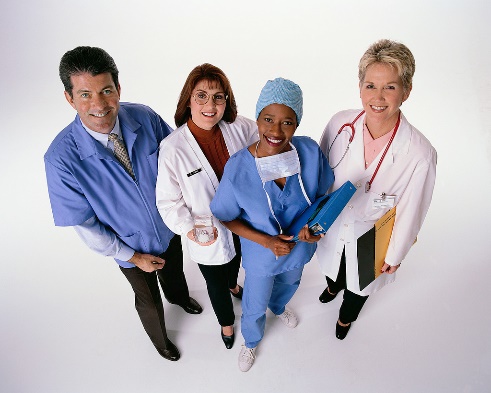 Fillmore County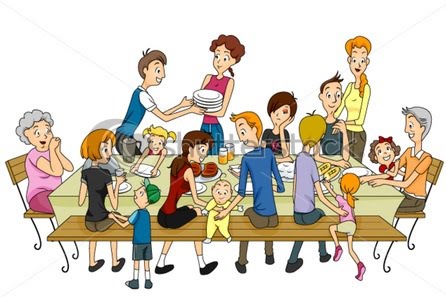 IntroductionThis guide is provided as a resource for families in Fillmore County. The challenges of raising a family can be rewarding, demanding, confusing, and sometimes stressful. It is hoped that this publication and the many resources listed within will be a help in addressing life’s day to day challenges.Please note that this guide also includes resources and agencies that address issues associated with children and adults who may have special needs in any of all areas of life. Every resource or agency available, the material enclosed is a place to start when seeking information or assistance.While no guide can contain every resource or agency available, the material enclosed is a place to start when seeking information or assistance.All material contained in this resource is provided for informational purposes and does not imply endorsement of any service or organization. You are encouraged to research any service or agency prior to use.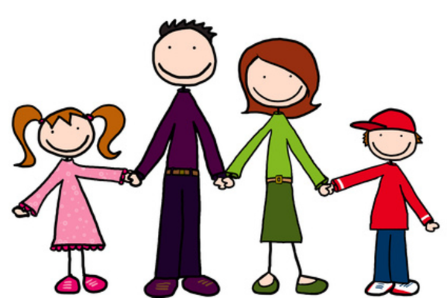 						Update 2018Table of Content												  PagesCrisis, Emergency and Informational Services……………………………………...…………..4/5Adult Education/Literacy……………………………………………………….............................5Child Care…………………………………………………………………………………………5Clothing and Household Goods…………………………………………………………………6/7Dental……………………………………………………………………………………………...7Drug/Alcohol/Addictions Treatment………………………………………………..…………..7/8Early Childhood Programs………………………………………………………………………8/9Employment and Job Training………………………………………………............................9/10Financial Help and Information………………………………………………………………10/11Food……………………………………………………………………………......................11/12Foster Care/ Adoption…………………………………………………………............................13Health Care/Dental/Medical and Pregnancy Services…………………………......................13/14HIV/Aids……………………………………………………………………...………………14/15Homemaking…………………………………………………………….……………………….15Housing……………………………………………………………………………………….15/17Legal Services…………………………………………………………………............................18Library Services………………………………………………………………………………18/19Mental Health and Counseling Services………………………………………............................19Parenting Programs……………………………………………………………............................20Recreation………………………………………………………………………………………..21School District Offices…………………………………………………………………………...22Senior Services……………………………………………………………………………….22/23Special Needs Services……………………………………………………………………….23/25Transportation Services………………………………………………………………………….25Youth/Teen Support Services………………………………………………………………........25Web Sites…………………………………………………………………………..................26/27Crisis, Emergency and Informational Services.American Red Cross…………………………………………………………………507-287-2200310 14th St. SE. Rochester Chatfield Police Department……..…………………………………………..……...507-867-3331Crime Victims Services…………………………………………………..………….507-765-2341Crisis Nursery (24 hours)………………...………………………..………..……….877-434-9599Crisis Response for SE MN…………………………….……………...……………844-274-7472Emergency-Fire, Police, Ambulance…………………………………………………………...911Fillmore County Sheriff………………………………………………..…..………..507-765-3874Fillmore County Social Services……………………………..……………………...507-765-2175902 Houston St. Suite 1, PrestonChild Protective, and social services, Vulnerable Adult and Financial Services including medical assistance.Fillmore Family Resources……………………………………….507-765-2316 or 800-500-2316	P.O. Box 308 PrestonVictim advocacy servicesFirst Call for Help…….………………………………...…………………...………800-362-8255A 24 hour telephone helping service providing information and referral, telephone counseling and crisis interventionNational Alliance on Mental Illness (NAMI SE MN)……...……....……………….507-287-1692National Center for Missing and Exploited Children………………………………..800-843-5678National Poison Control Center…………………..………..………………………..800-222-1222National Runaway Hotline……………..…………………………..………………..800-621-4000National Suicide Prevention Hotline.……………………...……………….800-273-8255(TALK)Rapeline Sexual Assault Program 24hours……..………..………………………….507-289-0636Road Conditions………………………..………………..…………………………..800-542-0220Spring Valley Police Departme.……………………………………………..………507-346-2700St. Mary’s Hospital….……………………………………………………...……….507-255-5123University of Minnesota County Extension Services……………………………….507-765-3896902 Houston St. NW, PrestonVulnerable Adults/Minnesota Adult Abuse Reporting Center.………...…….……. 844-880-1574Zumbro Valley Health Center…………………………………………………….…507-289-2089Adult Education/LiteracyWorkforce Development Center-Adult Literacy/GED Testing	Preston Site…………………………………………………………………..507-765-2476	Rushford Site………………………………………………………………...507-864-7065Community education classes are provided by individual’s school districts for their home communities. Please see school district listings for contact information to request class schedules and other information.Hawthorne Education Center…………………………………………....…………..507-328-4440	Adult and Family Literacy Program	700 4th Ave SE, Rochester	English language and GED preparation.Child CareBirthright…………………………………………………………………………….507-288-9374	830 S. Broadway, RochesterPregnancy services such as pregnancy test, maternity clothing, diapers, shampoo, and baby wash, etc. Can be used once a month. No income limit. Just need picture ID.Catholic Charities……………………………………………………………………800-222-5859	903 West Center Street #220	Free confidential adoption and pregnancy counselingFamily First of Minnesota…………………………………………………………...507-287-2020	126 Woodlake Drive SE, RochesterChild and adult care food program, child care assistance, head start, resource and referral, school readiness,    PARRK (parents and relatives raising kids)Fillmore County Social Services………....………………………………………….507-765-2175	902 Houston St. NW PrestonAdministers child care assistance program for Fillmore Co. residents. Child care referral services including lists of licensed child care providers. Provides licensing services for family child care providers.Clothing and Household GoodsCatch My Thrift……………………………………………………………...............507-533-4401200 Main St. N, StewartvilleChildren’s Exchange and Maternity Exchange……………………………...............507-289-9374	1249 SE Marion Rd, RochesterCommunity Clothesline……………………………………………………...............507-282-8050814 11th Ave NE, RochesterGenerations of Harmony…………………………………………………………….507-886-6660Goodwill Store………………………………………………………………………507-281-9651	239 28th St. SE, Rochester	1450 Gilmore Ave, Winona…………………………………………………………………507-454-4817Grace Place Inc……………………………………………………………………....507-452-2283	66 E. 2nd St. Winona	110 W. Jessie St. Rushford…………………………………………………………………..507-864-2324Once Upon A Child………………………………………………………………….507-252-5090Restore-Habitat for Humanity……………………………………………………….507-258-5505	3034 40th Ave NW Rochester	Mon/Thur/Fri     12 – 6p.m	Saturday             9a.m- 4p.mSalvation Army Thrift Store…………………………………………………………507-281-1561	201 9th St. SE, Rochester	1443 W. Service Dr. Winona…………………………………………………………….….507-474-2400Savers………………………………………………………………………………..507-536-2564	1201 S Broadway, Suite BSparrow’s Closet…………………………………………………………………….507-273-9460108 N Broadway Ave, Spring ValleyThrift of 5th...………………………………………………………………………………………………………………507-289-4019	400 5th Ave SW, Rochester     Wed   4p.m – 7p.m        Sat   9a.m – 12p.m	Adult clothing - $1.00; Children’s .50c   Limit 10 items per personThrifty Threads………………………………………………………………………507-765-4707	106 Main St. SE, PrestonDentalApple Tree Dental…………………………………………………………………...507-424-1040	973 Skyline Drive SW General dental care, ages 1 or older, and all MA, MNCare, private insurance and sliding fee if eligibleChildren’s Dental Health Services…………………………………………………..507-273-7257	Fillmore County Public Health 902 Houston St. NW, Preston	Preventive dental care, ages 14 and younger, all MA and MNCare.Community Dental Care…………………..…………………………………………507-258-4046	1926 College View Rd SE Heintz Center, Rochester #116	2120 US 14E…...507-258-7934Good Samaritan Dental Care………………………………………………………...507-529-4100	120 N. Broadway, Suite BEmergency dental care only, ages 6 and older, all MA, MNCare, and sliding fee for those without insurance.Medica Delta Dental…………………………………………………………………800-459-8574RCTC Dental Hygiene Clinic……………………………………………………….507-280-3169	1926 College View Rd. SE Heintz Center, #216  Preventive dental care, including x-rays, cleaning, fluoride treatment, and sealants. Most private insurance and MA plans.Spring Valley Dental Center……………...…………………………………………507-346-7281UCARE Dental Hotline……………………………………………………………...800-235-0564Drug/Alcohol/Addictions TreatmentCommon Ground…...507-281-0023	1027 7th St. NW #207Detox Center………………………………………………………………………...507-281-6248	343 Woodlake Dr. RochesterFillmore County Social Service……………………………………………………..507-765-2175	902 Houston St. NW PrestonFountain Center……………………………..……………………………………….507-252-0818	4122 18th Ave NW, RochesterGables Recovery Home……………………………………………………………...507-282-2500	604 5th St SW, RochesterGuest House Rehab………………………………………………………………….507-299-1142	4800 48th St. NE, RochesterHiawatha Valley Mental Health Center……………………………………………..507-454-4341Mark Perkins Counseling……………………………………………………………507-529-1758	1500 1st Ave NE #111, RochesterMayo Nicotine Dependency Center and Support Group....…………………………507-266-1930Pathway House………………………………………………………………………507-287-6121	613 2nd St. SW, RochesterPathway to Parenthood………………………………………………………..……..507-281-0441	103 6th Ave SW, RochesterProblem Gambling Helpline……………………………………………………….800-333-HOPEZumbro Valley Health Center……………………………………………………….507-289-2089	343 Woodlake Dr, RochesterEarly Childhood ProgramsEarly Childhood Special Education Services	Chosen Valley…………………………………………………………………………….....507-867-3265	Fillmore Central……………………………………………………………………………...507-765-3809	Kingsland…………………………………………………………………………………….507-346-7358	Lanesboro……………………………………………………………………...…………….507-467-2229	Mabel-Canton……………………………………………………………...………………...507-493-5422	Rushford-Peterson……………………………………………………...……………………507-864-7786Follow Along Program-Fillmore County Public Health………………………….....507-765-3898	902 Houston St. NW, Preston	Early childhood intervention program to track and evaluate development of children 0-36 months.Head Start Programs- SEMCAC…………………………………………………….507-864-7741Employment and Job TrainingAbility Building Center………………………………………………………….......507-281-6262Aerotek………………………………………………………………………………507-206-5760	3425 40th Ave NW, RochesterCHOICES……………………………………………………………………………800-383-5421Department of Rehabilitation Services……………………………………………...507-285-7297Developmental Achievement Center (DAC)……………………………………......507-765-3378Express Employment Professionals…………………………………………………507-285-1616	2518 N. Broadway, RochesterGlobal Employment Solutions………………………………………………………507-292-6692	1032 15th Ave SE, Rochester	Specializes in light industry.Kelly Services……………………………………………………………………….507-282-1584	5721 Bandel Rd. NW, Suite 200, RochesterLifetrack……………………………………………………………………………..651-788-3153Liz Jones & Associates………………………………...……………………………507-530-5084Masterson Staffing………………………………………………………………......507-252-8481	401 16th Ave NW, #102 RochesterMinnesota Jobs and Training………………………………………………………..507-285-7315Opportunity Services…………………………………………...……………………507-208-9495Pearl Consulting……………………………………………………………………..507-206-9689People Ready………………………………………………………………………...507-286-1064	903 6th St. NW, RochesterPossibilities………………………………………………………………………….507-281-6116	1808 3rd Ave SE, Rochester	Helping those with disabilities find employmentSEMCIL (Southeastern Minnesota Center for Independent Living)………………..507-285-1815	2200 2nd St. SW. RochesterVeteran Employment Service………………………………………………………..507-923-2828	2070 College View Rd. E. RochesterVocational Rehabilitation……………………………………………………………507-923-2828Winona Occupational Rehabilitation Center…...……………………………………507-452-1855Workforce Development Center	Preston……………………………………………………………………….507-765-2476	100 Main St. SE, Preston	Rochester…………………………………………………………………….507-292-5152	2070 College View Rd. E. RochesterCareer assessment and counseling, job skills training, job search assistance, educational assistance and youth employment for individuals who meet income guideline, or have been dislocated from employment.YesWorks, LLC………………………..……………………………………………507-523-3333Financial Help and InformationCatholic Charities………………………………………………………………………………….507-287-2047	903 W. Center Street, #220	One time financial assistance for pregnant women and women with children up to age one.Family Homeless Prevention & Assistance Program………………………..…………….507-732-7391	Three Rivers Community Action Program…300 11th Ave Nw #110	Emergency assistance programFamily Means………………………………………………………………….…….800-780-2890	3265 19th St. NW. Rochester	Debt management, programs, budget and credit, counseling, and financial education.Fillmore County Social Service……………………………….………………………………..507-765-2175	902 Houston St. NW Suite 1. PrestonProvide emergency relief, medical assistance, food support, and cash assistance, day care assistance, and other. Services available are based on financial eligibility.Outreach Services…………………………………………………………………………………507-252-5220	206 S. Broadway Suite 602A, RochesterSEMCAC………………………………………………………………………………………………507-864-2157	204 S Elm St. RushfordProvided assistance for housing needs such as energy assistance, home improvement, heating bills, and rent deposits for those who qualify financially.SEMCIL………………………………………………………………………………………..……507-285-1815Social Security Administration....................................................................................................507-289-1667	2443 Clare Lane NE. Suite 100, Rochester	Retirement, survivor, and disability financial benefits.St. Vincent De Paul Society……….…………………………………………………………….507-216-7370Mon-Fri 9am-3pm to arrange home visit.  Group of local church volunteer, provides limited direct assistance to our friends in need. We assist with advice and friendship, and sometimes help with food, gas, furniture, utilities, etc.FoodBerean Community Church……………………………………………………………………..507-289-4179	3157 Kenosha Drive NWIn His Name food program. $15 for a box of groceries that would cost $70 plus. Reserve a box by calling & leaving a clear message. 206-1889 by Wednesday. Pick up 2nd Saturday 12pm-1:30pmFood Shelves	St. Johns Lutheran Church (Wykoff)…………………………………………….……….....507-352-2296	Spring Valley Food Shelf………………………………………………………….507-346-7369 ex. 203	SEMCAC (Preston).……………………………………………………………...………….507-765-2761	SEMCAC (Rushford)……………………………………………………………...………...507-864-7741Food Stamps- Fillmore County Social Services…………………………………….………507-765-2175Hope Summit Christian Church…………………………………….……………….507-288-3293	1315 6th Ave SE RochesterIn His Name food program. $15 for a box of groceries that would cost $70 plus. Reserve a box by calling & leaving a clear message. 206-1889 by Wednesday. Pick up is the 4th Saturday monthly 12pm-1:30pmHosanna’s Pantry…………………………………………………………………….507-285-0092	2815 57th St NW Rochester	4th Saturday of each month. 9am-11:30amLife gate Services………………………………………………….………………………………507-421-3107MAC (Support for mothers and children)…………………………………………...507-765-2761Meals on Wheels………………………………………………………………….....507-864-7741Mom’s Meals…………………………………………….…………………………..866-971-6667	Nutritionally balanced, reasonably priced delivered meals for elderly persons.Salvation Army (sheriff’s office)……………………………………….……………………...507-765-3874Senior Dining	Canton………………………………………………………………………………….…….507-743-8548	Harmony………………………………………………………………………….………….507-886-6277	Lanesboro……………………………………………………………………………………507-467-3444	Preston……………………………………………………………………………………….507-765-4412	Rushford……………………………………………………………………………………..507-864-2786	Spring Valley………………………………………………………………………………...507-346-7795WIC (Fillmore Co. Public Health)……………………………………………….…………….507-765-3898	Program for pregnant or nursing women and children under age 5.	Foster Care/AdoptionCatholic Charities……………………………………………………………………507-287-2047	903 W. Center St. Suite 220, RochesterChildren’s Home Society of Minnesota………………………………………………………507-282-7809Fillmore County Social Services…………………………………………………….507-765-2175Referral services, and foster care licensing.Health Care/Medical and Pregnancy ServicesCancer Information and Services……………………………………………..………………..800-227-2345Community Health Services Inc.……...………………………………………….…507-529-0503	1926 College View Rd. SE. RochesterServes migrants, seasonal farm workers, family members, low income community members. Call for eligibility information. Some bilingual services available.Community Memorial Hospital……………………………………………….………………..507-454-3650	855 Mankato Ave. WinonaFillmore County Public Health………………………..………………………………………..507-765-3898	902 Houston St. NW. Suite 2 PrestonHealth information and referral services available for all ages. Free home visiting program for elderly, newborns and those with disabilities. WIC clinic, safety program for children, elderly care services and support. Most services are covered by Medicare, Medical Assistance or Medical Assistance Waiver programs.First Care Pregnancy Center…………………………………...……………………507-282-3377	902 N Broadway	Free pregnancy tests, STD testing, and supportive services and referrals.Franciscan Skemp Healthcare………………………………………………….……………….800-362-5454	700 W Ave. La Crosse, WI 54601Good Samaritan Medical Clinic…………………………………………………………….….507-529-4100	120 N. BroadwayServices for general medical, psychiatry, and psychology, smoking cessation, pediatrics, eye, diabetes. Call to schedule appointments.Gundersen Lutheran Clinic…………………………………………………...……..608-782-7300	1836 S. Ave. La Crosse, WI 54601Intercultural Mutual Assistance Association (IMAA)……………………………………..507-289-5960	2500 Valleyhigh Drive NW.	Community health workersMayo Medical Center……………………………..…………………………………507-284-2511	200 1st St. SW. RochesterOlmsted Medical Center	207 Twiford St. SW, Chatfield………………………………………..……………………..507-867-4925	405 Kansas St. NW. Preston…………………………………………………………………507-765-5324	210 SE. 9th St. Rochester…………………………………………………………………….507-288-3443	302 W Tracy Rd. Spring Valley……………………………………………………………..507-346-7373Planned Parenthood………………………………………………………………….507-288-5186	1212 7th St. NW. Rochester	HIV & STD testing, birth control, pregnancy testing, and men and women served.Rushford Community Clinic………………………………………………….…………………507-864-7726109 W. Jessie St. RushfordSEMCAC…………………………………………..………………………………..507-864-2157	204 S. Elm St.  RushfordSt. Mary’s Hospital…………………………………….………………………………………….507-255-2123	1216 2nd St. SW RochesterVA Medical Center…………………………………………………………..……………………507-252-0885	3900 55th St. NW Rochester	Medical, surgical, mental health, and prescription refills. HIV/AIDS ResourcesAdvocacy, Referral, SupportMayo Clinic HIV Clinic…………………………………………………….……………………507-255-7763Mayo Clinic Social Services……………...……………………………………………………..507-284-2131HOMEMAKING and SUPPORTIVE SERVICESGlobal Health Care......................................................................................................507-292-6692Age Well at Home (Chatfield Area)...........................................................................507-251-0520Helping Hands House Cleaning……………………………………………………..507-287-9149International Quality Homecare La Crescent….…………………………………….888-304-6230Options Plus Home Care LLC……….……………………………………………...507-474-1509SEMCIL………………………...…………………………………………………...507-285-1818Sun Home Health Care………………………………................................................507-529-7999TaskTakers Spring Grove…………………………… ……………………………...507-498-8275HOUSINGSenior Housing (many have subsidized rent)Canton Manor Apartments……………………………………………...…………...507-451-8524301 W Prairie Ave, Canton, MN 55922Cherrywood Estates………………………………….………………………………507-451-8524101 Cherrywood Drive, Mabel MN 55954Downtowner…………………………………………………………………………507-437-7247212 N Section Ave, Spring Valley, MN 55975Good Shepherd Senior Apartments………………………………...………………..507-864-7714800 Home St, Rushford, MN 55971Harmony Apartments………………………………………………………………..507-451-8524222 1st Ave NE, Harmony, MN 55939Harmony Manor……………………………………………………………………..507-886-2137445 Main Ave S, Harmony, MN 55939Hillside Homes………………………………………………………………………507-346-7704409 S Hudson Ave, Spring Valley, MN 55975Kenilworth Apartments……………………………………………………………...507-451-8524607 Kenilworth Ave S, Lanesboro, MN 55949Mill Pond Townhomes………………………………………………………………507-775-2821348 Hilltop Dr, Chatfield, MN 55923Prairie View Manor………………………………………………………………….507-451-8524408 Minnesota St, Ostrander, MN 55961Rush Creek Townhomes…………………………….................................................507-923-7772210 S Prairie St, Rushford, MN 55971Rushford Manor……………………………………………………………………..507-451-8524301 River St, Rushford, MN 55971Scenic View Townhomes………..…………………………………………………..507-285-50821129 Scenic View Ct, Rushford, MN 55971Spring Valley Apartments…………………………………………………………...507-437-7247545 N Pleasant Ave, Spring Valley, MN 55975Sylvan Manor………………………...………………...............................................507-451-8524503 Parkway Ave S, Lanesboro, MN 55949Vesterheim Manor…………………………………………………………………...507-451-8524609 Kansas Street NW, 709 Chatfield St NW Preston, MN 55965Wykoff Apartments………………………………………………………………….507-437-7247407 Silver St N, Wykoff, MN 55990Assisted Living ApartmentsBremmer Suites, Rushford, MN……………………………………………………..507-864-7714Chosen Valley Assisted Living Chatfield…………………………………………...507-867-3416Clara House, La Crescent, MN...……………………................................................507-895-6447Clara House, Harmony, MN…………………………...............................................507-886-6515Heritage Court, Houston, MN……………………………………………………….507-896-5135Ostrander Assisted Living, Ostrander, MN…...……………………………………..507-657-2231Park Lane Estates, Preston, MN..............…………...……………………………….507-765-9986Spring Grove Assisted Living, Spring Grove, MN………………………………….507-498-4000Spring Valley Estates, Spring Valley, MN………………………………………….507-346-1246Traditions, Preston, MN……………………………………………………………..507-765-3837The Meadows of Mabel, Mabel, MN………………………………………………..507-493-5995Housing AssistanceAmerican Red Cross…………………………………………………………………507-287-2200	310 14th St. SE, Rochester	Emergency housing services for those affected by natural disasters and single family fires.Family Homeless Prevention & Assistance Program……………………………….507-732-7391	Three Rivers Community Action Program300 11th Ave NW #110 RochesterEviction prevention, mortgage foreclosure prevention, energy assistance, and rehab loans.Fillmore County Social Service……………………………………………………...…………507-765-2175	902 Houston St. NW Suite 1. Preston	Emergency housing assistance and relief.Intercultural Mutual Assistance Association (IMAA)…….……………………...…507-289-5960	2500 Valleyhigh Dr. NW RochesterImmigrant/refugee services, health insurance assistance, victim services, shelter & utility assistance, and professional language & interpretation services.Salvation Army…………………………………………………………………………………….507-288-3663	Provides emergency lodging for transient persons or persons in need.Section 8 Housing Assistance-HUD…………………………………………………………..612-565-2638	134 E. 2nd St. Wabasha	Southeastern Minnesota Multi- County Housing and Redevelopment Authority. Rental assistance based on income.SEMCAC………………………………………………………………………………………..…..507-944-3607	204 S. Elm St. RushfordEmergency housing assistance to homeless women and children.SEMCIL…………………………………………………………………………..…………………507-285-1815Legal ServicesChild Support Payment Line………………………………………….……………..800-657-3512Customer Product Safety Line………………………………………………………800-638-2772Fillmore County Attorney’s Office………………………………………………….507-765-2530	Preston CourthouseFillmore Family Resources……………………………………………………...…..507-765-2316	Victim advocacy servicesLegal Advocacy for Persons with Developmental Disabilities…………………………..800-292-4150	430 1st Ave. N. Suite 300, MinneapolisLegal assistance and counsel to persons with development disabilities or mental illness for legal issues concerning their disability.OutFront Minnesota……………………………………………...………………….800-800-0350	Assistance with GLBT issuesMediation and Conflict Solutions………………………………………………….…………..507-285-8400	Mediation services for both adults and youth regardless of income.Minnesota Board of Public Defenders…………………………………………………..…….507-285-7370	400 S Broadway, RochesterSouthern Minnesota Regional Legal Services……………………………...………………..507-454-6660	66 E 3rd St. Suite 204, Winona	903 W. Center Street 230 Rochester……………….………………………………………..888-575-2954	Free legal services for low income personsVictim Services…………………………………………………………………………...………..507-765-2805Library ServicesChatfield Public Library………………………………………………….………….507-867-3480	314 Main StHarmony Public Library…………………………………………………………………………507-886-8133	225 3rd Ave SW. Lanesboro Public Library………………………………………………………………….…….507-467-2649	202 Parkway S.Mabel Public Library………………………………………………………………………….….507-493-5336	110 E. Newburg.Preston Public Library…………………………………………………………………………....507-765-4511	101 St. Paul St. SWRushford Public Library……………………………………………………….…………………507-864-7600	101 N. Mill St.Spring Valley Public Library……………………………………………………………………507-346-2100	121 W. JeffersonSelco………………………………………………………………………………………………….507-288-5513	2600 19th St. NW RochesterMN Department of Children/Families and Learning Library for the Blind and Physically Disabled……………………………………………………………………………………………..507-333-4828Mental Health and Counseling ServicesFamily to Family Connections Support group………...…………..filmorefamily123@yahoo.comFillmore County Social Services………………………………………………………...……..507-765-2175	902 Houston St. NW Suite 1 Preston.	For referralsHiawatha Valley Mental Health Center…………………………………………………...….507-454-4341	166 Main St. Winona	Rushford………………………………………………………………………………..507-864-2600Nation Alliance on Mental Illness (NAMI SE MN)……………………………….………507-287-1692Zumbro Valley Mental Health Center………………………………...……………..507-289-2089	65 Main Ave N. Harmony		343 Woodlake Dr. Se, RochesterParenting ProgramsEarly Childhood Family Education Programs (ECFEParent education programs in individual school districts for parents and children from birth to age five offered at various times.Chosen Valley Schools ECFE………………………………………...…………507-867-4210 ex. 5022Fillmore Central-Harmony Site……………………………………………………………...507-886-6464	Fillmore Central-Preston Site……………………………………………………..…………507-765-3809	Lanesboro ECFE……………………………………………………………………….……507-467-2229		Mabel-Canton ECFE…………………………………………………………….…………..507-493-5422	Kingsland Schools ECFE……………………………………………………………………507-346-7358	Rushford-Peterson Schools ECFE…………………………………………………………...507-864-7786Fillmore County Public Health…………………………………………….……………….…..507-765-3898	902 Houston St. NW, Suite 2 PrestonPositive Parenting Program and assessments. Family based counseling and parenting education services for financially eligible families with children.Fillmore County Social Services…………………………….……………………………...….507-765-2175	902 Houston St. NW. Suite 1PAIIR…………………………………………………………………………...……………………507-326-4020	201 8th St. NW. Rochester	Parenting education and classesMichael H. Siebel Family Visitation and Exchange Center…………….…………..…….507-434-7552	105 1st St. SE Austin.The center facilities the exchange and visitation of children by and between custodial and non-custodial parents while monitoring and maintain safety for all participants.RecreationBoy Scout Game haven Council……………………………….………………….507-287-1410	1124 11 ½ St. SE. RochesterCity Park and Recreation Programs- Contact each City for details.Chatfield……………………………………………………………………..507-867-3810Harmony…………………………………………………………………..…507-886-8122Lanesboro……………………………………………………………………507-467-3722Mabel-Canton………………………………………………………………..507-493-5299Preston……………………………………………………………………….507-765-2153Rushford……………………………………………………………………..507-864-2444Spring Valley………………………………………………………………...507-346-7367Wykoff……………...……………………………………………………….507-352-4011Fillmore County 4-H Clubs………………………….………………………………507-765-3896	Fillmore County University of MN Extension Office	902 Houston St. NW. Suite 3, PrestonForestville/Mystery Cave State Park…………………………………….…………..507-352-5111	21071 County Rd. 118. PrestonEagle Bluff Environmental Learning Center………………………………………..507-467-2437Lanesboro.   Environmental education and camp opportunities for all ages including Tree Tops High Ropes Course and miles of trail.Girl Scout Council of River Trails………………………………………………………….….507-288-4703	4228 8th St. SW. Rochester Mystery Cave State Park…………………………………………………………….507-937-3251Root River Biking Trail Office………...……………………………………………507-467-2552Special Olympics of Fillmore County……………………………………………….507-886-8922School District OfficesChosen Valley Public School……………………………………………..…………507-867-3265	205 Union St. NE ChatfieldFillmore Central Public School……………………………………………………...507-886-6464	145 Main Ave. HarmonyKingsland Public School………………………………....………………………….507-346-7358	705 N. Section Ave. Spring ValleyLanesboro Public School………………………………...…………………………..507-467-2229	100 Kirkwood St. LanesboroMabel-Canton Public School………………………………………...……………...507-493-5422	316 W. Fillmore Ave. MabelRushford-Peterson Public School……………………………………………………507-864-7786	102 N. Mill St. RushfordSt. John’s Lutheran School……………………………...……...……………………507-352-4671	245 Lime St. S. Wykoff.Senior ServicesFillmore County Public Health……………………………………………………...507-765-3898	902 Houston St. NW. Suite 2 Preston	Variety of services to meet the needs of disabled and elderly persons.SEMCAC……………………………………………………………………………507-864-2157	204 S. Elm St. RushfordPreston Site…………………………………………………………………………..507-765-2761	Emergency Assistance….……………………………………………………800-944-3281	Retired Seniors Volunteer Program (RSVP)……………………….………..800-994-3602	Senior Caregiver Help……………………………………………………….800-994-3165	Senior Nutrition………………………………...……………………………800-994-3402Senior LinkAge Line……………………………………………...…………………800-333-2433 Minnesota Department of Human Services. Help with prescription cost, Medicare and insurance, home care, and moreSocial Security Administration……………………………...………………………507-289-1667	2443 Clare Lane NE. Suite 100 RochesterVeterans Services Office…………………………………………………………….507-765-4937	902 Houston St NW. Suite 4 PrestonSpecial Needs ServicesAlzheimer’s Association 24/7 Helpline…………..……………....…………………800-232-0851ARC SE MN Collaboration…………………………………….…………………....507-287-2032	6301 Bandel Rd. NW, Suite 605, Rochester	Support, educations and advocacy services to persons with developmental disabilities and their families.Cardinal of Minnesota (Main office)…………………………...…………………...507-281-1077	3008 Wellner Dr. NE, Rochester.Community supported living options and services for individuals with developmental disabilities.Disability Hub……………………………………...……………....………………..866-333-2466	Minnesota Department of Human ServicesEarly Childhood Special Education Services	Chosen Valley……………………………………………………………….507-867-3265	Fillmore Central……………………………………………………………..507-765-3809	Kingsland…………………………………………………………...……….507-346-7358	Lanesboro……………………………………………………………………507-467-2229	Mabel-Canton………………………………………………………………..507-493-5422	Rushford-Peterson……………………………………………………...……507-864-7786Epilepsy Foundation of Minnesota…...……………………………………………..507-287-2103Fillmore County Public Health…………………………………………...…………507-765-3898	902 Houston St. NW Suite 2, PrestonHealth information, case management, adaptive aids, funding and referral services, available for all ages based on need. Disability and financial eligibility. Call for more information.Fillmore County Social Service……………..………………………………………507-765-2175	902 Houston St. NW Suite 1. PrestonVariety of financial, direct, and referral services to individuals of all ages with disabilities. Call for additional information.Lutheran Social Service……………………………………………………………..507-316-8273	816 S Broadway, RochesterMaple Leaf Service Inc.…………………………...………...………………………507-765-2107	Community supported living options, and services for individuals with developmental disabilities.MN Children with Special Health Needs……………………………………………800-728-5420MN Department of Children/Families and Learning Library for the Bling and Physically Disable……………………………………………………………………………….507-333-4828PACER Center Inc…………………………………...……………………………...800-537-2237Supports for persons with developmental disabilities and their parents including advocacy, education, workshops, and lending library.PACTT………………………………………………………………………………507-287-2043	People Achieving Change Through Technology	Provides consultation, training and referral services on assistive technologyRegional Service Center for Deaf & Hard of Hearing People………………..voice 507-280-5531	4104 18th Ave. NW, Rochester………………………………………….….TDD 507-285-7172Rochester Center for Autism………………………………………………………...507-424-3234	3640 9th St. NW, RochesterRoot River Day Treatment Program………………………………………………...507-886-2636	225 3rd Ave. SW Harmony	Academic program with mental health support for students in middle school through high school.SEMCIL…………………………………...………………………………………...866-460-1815Senior LinkAge Line……………………………………………………………...…800-333-2433	Minnesota Department of Human ServicesSocial Security Administration……………….……………………………………..507-289-1667		2443 Clare Lane NE, Suite 100 Rochester	Financial benefits for retired or disabled persons including RSDI, SSI, and Medicare.State Services for the Blind………………………………………………………….800-366-2715Veterans Services Office…………………………………………………………….507-765-4937	902 Houston St. NW Suite 4. PrestonTransportation ServiceAge Well at Home (Chatfield Area)………………………………………………...507-251-0520MN..……….………………………………………………………………………...800-528-7622Medical Assistance Managed Care ParticipantsU Care participants-Health Ride………………..…………………………………...800-864-2157Blue Plus participants-Blue Ride……………..……………………………………..866-340-8648Medica Participants- Provide-A-Ride.........................................................................888-347-3630SEMCAC………………………………………………………………………...….507-634-4340Youth/Teen Support ServicesFillmore County Social Services…………………………………………………….507-765-2175	902 Houston St. NW Suite 1, Preston	Transition and support services for youth in foster care or at risk of placement.Hiawatha Valley Medical Health Center……………………...…………………….507-454-4341 Link Program…………………...……………………………………………………507-287-2260	Program promoting independent living skills in teens and young adults.Semcil…………………………………………………………..……………………886-460-1815Zumbro Valley Health Center……………………………………………………….507-289-2089WebsitesHousing Related Resourceswww.housingling.org  This website holds a wealth of information on housing issues, including updated info on Section 8 waiting lists, apartment rental listings, and links to federal housing resources. Some of the information is metro-county specific, but there are some resources for greater Minnesota as well. www.hocmn.org This is the website for the MN Homeownership Center, and it provides good information on foreclosure prevention and home buying resources. www.hud.gov/apps/setion8/index.cfm This is the page on the HUD website where you can search for affordable housing by state and country. It’s nor perfect or complete, but it can be a good place to start.Financial related resources:www.puc.state.mn.us/PUC/index.htm This is the site for the Public Utilites Commission, and on this page you can access applications for telephone discounts for low income families/individuals, and for energy assistance. It also has a link to a FAQ page about the Cold Weather Rule.http://www.thesalarmy.org/serv/hearshare.htm This is the link to the heat share program through Salvation Army. At the bottom of the page is a link to Heat Share programs around the state.www.emergencyfoodshelf.org This is the site for the Emergency Food shelf Network. From here you can access information on the Fate for All programs, which is a great resource for low-cost and high-quality food at sites in many counties around the state. Just click on “Family of Programs” near the top of the page.http://www.hungersolutions.org/help This is the site for Hunger Solutions, where you can find your local food shelf, and learn about programs like WIC, MAC, school means, summer means for kids, and meals on wheels.http://www.socialsecurity.gov This official site for the Social Security Administration where you can get information, apply for benefits, estimate future benefits and track applications.Parenting related resources:The University of “Center for Early Education and Development” (CEED) http://cehd.umn.edu/ceed/publications has information service and tip sheet regarding school issues, specific behaviors and “Questions about Kids”The “Little Listener” handout was produced by the Zero to Three program. www.zerotothree.org and was sent by Esther Wattenberg at the UM. It is a nice handout to share with parents about how they can help their children cope with traumatic events. The Zero to Three website has some good parenting handout in both English and Spanish.www.mnparentsknow.info This is a good site to find basic parenting and child development information. It also has a forum related to parenting and “parent-to-parent” link, which is a forum for parents to ask others questions related to parenting and child development.www.childwelfare.gov This website has a plethora of information, both about child welfare policies/practices, and about parenting related topics. Under the “Preventing Child Abuse and Neglect” link, they have a link to their 2009 Resource Guide: Strengthening Families and Communities. You can also go to http://www.childwelfare.gov/pubs/res_guide_2009/guide.pdf This has good Parent Tip sheets in Spanish and English; ways to promote the use of Protective Factors in work with families; ways to engage your community in child abuse prevention work and other information.Definitions of child abuse and neglect:  https://www.childwelfare.gov/topics/can/defining/ Risk and protective factors for child abuse: https://www.childwelfare.gov/topics/can/factors/ How many children are abused:  https://www.childwelfare.gov/topics/ systemwide/statistics/can/ Consequences of child abuse and neglect:  https://www.childwelfare.gov/topics/can/ impact/ Warning signs:  https://www.childwelfare.gov/topics/can/ identifying/ Responding to child abuse and neglect:  https://www.childwelfare.gov/topics/ responding/www.pcamn.org This is the Prevent Child Abuse MN site, and it has some useful parent tip sheets, some in Spanish, that can be downloaded or ordered from PCAMN. www.health.state.mn.us/divs/fpc/directory/showprovideroutput.cfm This department of health site provides information on providers of home care, assisted living, housing and other services for disable or elderly person.